PROGRAMA ANALÍTICOFACULTAD: Facultad de Ciencias Exactas, Físico-Químicas y NaturalesDEPARTAMENTO: QuímicaCARRERA: Ingeniería QuímicaPLAN DE ESTUDIO: 1994MODALIDAD DE CURSADO: PresencialORIENTACIÓN: ……………ASIGNATURA: Química AnalíticaCÓDIGO: 9123DOCENTE RESPONSABLE: EQUIPO DOCENTE: AÑO ACADÉMICO: 2020CARÁCTER DE LA ASIGNATURA:  ObligatoriaRÉGIMEN DE LA ASIGNATURA: Cuatrimestral UBICACIÓN EN EL PLAN DE ESTUDIO: Segundo cuatrimestre, año 2020RÉGIMEN DE CORRELATIVIDADES: ASIGNACIÓN DE HORAS SEMANALES: FUNDAMENTACIÓN DE LOS OBJETIVOS, CONTENIDOS, PROPUESTA METODOLÓGICA Y EVALUACIÓN DEL PROGRAMA:La Química Analítica es la ciencia que abarca la separación, la identificación y la determinación de las cantidades relativas de los diferentes componentes de una muestra problema. De esta manera la Química Analítica es importante para el desarrollo de otras ciencias, como por ejemplo: el análisis de los gases de escape en los automóviles es importante para la Química Ambiental; el análisis de nitrógeno en alimentos es importante para la determinación de su valor nutritivo y el análisis de níquel, carbono, molibdeno y otros elementos traza es importante en la producción de acero. Así, mediante la introducción de conceptos tales como el equilibrio de las reacciones químicas, la formación y las propiedades de precipitados, las propiedades de óxido-reducción de los elementos y los compuestos y las propiedades ácido-base de las sustancias y su empleo analítico, se pretende dar a los alumnos de Ingeniería Química los elementos básicos necesarios para su empleo en la determinación de sustancias de interés en su campo.OBJETIVOS PROPUESTOS:Se pretende que el alumno: - Comprenda la importancia de la constante y posición de equilibrio de las reacciones químicas usadas en la determinación cualitativa y cuantitativa de componentes en distintos tipos de muestra.- Utilice los conceptos anteriores en el manejo de técnicas volumétricas con detección del punto equivalente usando indicadores internos ó externos, ó métodos potenciométricos.- Adquiera el criterio de la utilización de técnicas y resultados analíticos en operaciones de control de calidad y evaluación de procesos y productos.COMPETENCIAS: Competencias genéricas:1. Identificar, formular y resolver problemas de ingeniería3. Gestionar, planificar, ejecutar y controlar proyectos de ingeniería.4. Utilizar de manera efectiva las técnicas y herramientas de aplicación en la ingeniería. 5. Contribuir a la generación de desarrollos tecnológicos y/o innovaciones tecnológicas.6. Desempeñarse de manera efectiva en equipos de trabajo.7. Comunicarse con efectividad.9. Aprender en forma continua y autónoma.10. Actuar con espíritu emprendedor.Competencias específicas:1.1 Identificar, formular y resolver problemas relacionados a productos, procesos, sistemas, instalaciones y elementos complementarios correspondientes a la modificación física, energética, fisicoquímica, química o biotecnológica de la materia y al control y transformación de emisiones energéticas, de efluentes líquidos, de residuos sólidos y de emisiones gaseosas incorporando estrategias de abordaje, utilizando diseños experimentales cuando sean pertinentes, interpretando físicamente los mismos, definiendo el modelo más adecuado y empleando métodos apropiados para establecer relaciones y síntesis.1.2 Diseñar, calcular y proyectar productos, procesos, sistemas, instalaciones y elementos complementarios correspondientes a la modificación física, energética, fisicoquímica, química o biotecnológica de la materia y al control y transformación de emisiones energéticas, de efluentes líquidos, de residuos sólidos y de emisiones gaseosas aplicando estrategias conceptuales y metodológicas asociadas a los principios de cálculo, diseño y simulación para valorar y optimizar, con ética, sentido crítico e innovador, responsabilidad profesional y compromiso social.EJES TEMÁTICOS ESTRUCTURANTES DE LA ASIGNATURA Y ESPECIFICACIÓN DE CONTENIDOS:Tema 1. Introducción y tratamiento de datos (1,5 semanas). Teórico-Práctico: Química Analítica. Introducción. Reacciones adecuadas para análisis volumétrico. Patrones primarios y secundarios. Control de calidad. Error y tratamiento de resultados. Errores determinados e indeterminados.Laboratorio: Técnica de evaluación de varianza y rechazo de dudosos. Propagación de errores y cifras significativas en los resultados calculados. Tema 2. Equilibrio ácido-base en sistemas monofuncionales. (3,5 semanas).Teórico-Práctico: Equilibrio en disoluciones iónicas. Tratamiento de Bronsted de ácidos y bases. Constante de equilibrio y de disociación. Grado de disociación. Criterio de clasificación de ácidos débiles y fuertes. Aplicación del tratamiento exacto a soluciones de ácidos y bases débiles monofuncionales. Ecuaciones aproximadas. Hidrólisis de sales. Soluciones reguladoras de pH. Capacidad buffer: ácido fuerte, base fuerte, ácido débil, base débil, sales.Laboratorio: Curvas de titulación de ácido fuerte con base fuerte. Ecuación general a partir del equilibrio. Indicadores ácido-base. Curvas de titulación de ácido débil con base fuerte.Tema 3. Equilibrio ácido-base múltiples (2 semanas).Teórico-Práctico: Sistemas ácido-base múltiples. Grado de disociación. Diagramas de distribución de especies en función del pH. Capacidad reguladora para sistemas múltiplesLaboratorio: Curvas de titulación de ácidos polipróticos. Alcalinidad de aguas.Tema 4. Equilibrios Redox (2 semanas).Teórico-Práctico: Procesos redox. Balance de ecuaciones. Equilibrios en sistemas redox. Celdas electroquímicas. Criterios de espontaneidad. Concepto de pilas. Potenciales de electrodo. Ecuación de Nernst. Cálculo de la concentración de especies en solución. Potenciales formales. Laboratorio: Titulaciones redox. Factibilidad de una titulación redox. Curvas de titulación. Detección del punto final. Indicadores redox.Tema 5. Métodos Potenciométricos de análisis. (1 semana).Teórico-Práctico: Medición de  de una pila. Potenciometría. Electrodos indicadores. Electrodos de vidrio. Potenciometría directa.Laboratorio: Titulaciones potenciométricas: redox, de iones y pHmétricas.Tema 6. Solubilidad y Precipitación (2 semanas).Teórico-Práctico: Separación por precipitación. Constante de producto de solubilidad. Cálculo de la concentración de especies en solución. Factores que influyen en la solubilidad. Temperatura, efecto de iones diversos, efecto de ión común.Laboratorio: Titulaciones por precipitación. Métodos más comunes. Cálculo de la concentración de especies antes y después del punto equivalente. Indicadores más comunes. Método de Mohr. Método de Volhard. Error de titulación y cálculo.Tema 7. Equilibrios de Complejación (2 semanas).Teórico-Práctico: Formación de complejos. Estabilidad de complejos. Constantes de estabilidad. Constantes de formación en etapas. Factores que influyen sobre los equilibrios (pH, efecto de complejo, hidrólisis del catión). Laboratorio: Equilibrios en la titulación con EDTA. Titulación factible. Curvas de titulación. Ligandos Indicadores. Titulación de dureza de aguas.FORMAS METODOLÓGICAS:Se dictan tres tipos de clases complementarias entre sí, con un régimen de exigencias acorde a los objetivos del curso.a.- Seminarios Teórico-Prácticos: Clases semanales de 3 horas.b.- Trabajos Prácticos de Aula y  Laboratorio: Clases semanales de 4 horas.PROGRAMAS Y/O PROYECTOS PEDAGÓGICOS E INCLUSIVOS: CRONOGRAMA TENTATIVO DE CLASES Y PARCIALES y NÓMINA DE TRABAJOS PRÁCTICOS: Nómina de Trabajos Prácticos de LaboratorioTrabajo Práctico Nº 1: Volumetría ácido‐base. Aplicaciones analíticas.  Determinación de ácido acético en vinagre blanco. Determinación de alcalinidad de aguas.Trabajo Práctico Nº 2 : Titulaciones y equilibrio redox. Dicromatometría y Iodometría. Determinación de Vitamina C.Trabajo Práctico Nº 3: Titulaciones por precipitación. Método de Mohr para la determinación de cloruros en agua y en manteca. Método de Volhard para la determinación de cloruro y fosfato en agua.Trabajo Práctico Nº 4: Volumetría por iones o compuestos complejos. Determinación de la dureza de aguas naturales.BIBLIOGRAFÍA OBLIGATORIA Y DE CONSULTA ESPECIFICANDO EL EJE TEMÁTICO DE LA ASIGNATURA: HORARIO DE CLASES:HORARIO Y LUGAR DE CONSULTAS:REQUISITOS PARA OBTENER LA REGULARIDAD Y LA PROMOCIÓN:I. Regularización1) El alumno quedará regular en la materia cuando cumpla con los siguientes requisitos:a) Aprobación del 100% de los Trabajos Prácticos de Laboratorio.b) Aprobación del 100% de los Exámenes Parciales2) De no cumplir con alguno de los requisitos anteriores, el alumno será considerado libre en la materiaII. PromociónPara obtener la promoción en la asignatura se deberán cumplir los siguientes requisitos: 1) “Obtener una calificación promedio de siete puntos sin registrar instancias evaluativas con notas inferiores a cinco puntos. Recuperar cada instancia evaluativa, definida como requisito para la obtención de la promoción, cualquiera sea la calificación obtenida” (Resolución del Consejo Superior Nº 120/17).2) Aprobar un coloquio de integración de conocimientos. 3) Presentar, antes de la evaluación parcial, la carpeta con los problemas e informes de laboratorio correspondientes.CARACTERÍSTICAS, MODALIDAD Y CRITERIOS DE LAS INSTANCIAS EVALUATIVAS, INCLUYENDO EXAMEN FINAL, ESTABLECIENDO TIEMPOS DE CORRECCIÓN DE LAS MISMAS Y LA DEVOLUCIÓN A LOS ESTUDIANTES:I. Trabajos Prácticos de Laboratorio1) Los alumnos deben concurrir a los laboratorios provistos de guardapolvo y los útiles necesarios para el práctico.2) Para realizar el Trabajo Práctico el alumno debe poseer los conocimientos básicos correspondientes.3) Al finalizar el Trabajo Práctico deberá presentar un informe (en el término de una semana de realizado el trabajo practico) según las indicaciones del Jefe de Trabajos Prácticos, quien lo aprobará con su firma si los resultados son satisfactorios.4) En caso de ausencia o no aprobación del Trabajo Práctico, se dispondrá una fecha de recuperación.5) Para recuperar Trabajos Prácticos, el alumno debe aprobar en primera instancia un mínimo de 80%del total de los mismos.II. Trabajos Prácticos de Aula1) Los alumnos deben llevar un cuaderno o carpeta, donde figurarán los problemas, operaciones realizadas y resultados obtenidos.2) Los problemas de la guía deberán ser resueltos en clase, salvo indicación en contrario.III. Exámenes Parciales1) Se tomarán tres (3) Exámenes Parciales, los que deberán alcanzar una calificación mínima de cinco (5) puntos cada uno. Para ello, el estudiante deberá acreditar un mínimo del 50% de los conocimientos solicitados en el examen (Resolución del Consejo Superior Nº 120/17).2) De no alcanzarse dicha calificación, los estudiantes tendrán derecho a, como mínimo, una instancia de recuperación para cada evaluación (Resolución del Consejo Superior Nº 120/17).IV. Exámenes finalesPara alumnos regulares el examen final será preferentemente en forma oral. Los alumnos libres, deberán rendir un examen escrito que contemplará la temática integral de la materia, haciendo particular hincapié en problemas numéricos y de concepto y en actividades prácticas de laboratorio. De aprobarse el escrito, rendirá el examen oral común para los alumnos regulares en la fecha establecida para ello.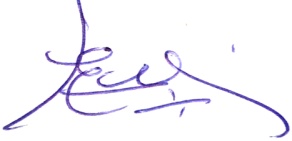          Juan M. Marioli    Firma Docente Responsable			Firma Secretario AcadémicoNOMBREGRADO ACAD. MAXCARGO DEDICACIÓNJuan M. MarioliDoctor en QuímicaProfesor AsociadoSimpleNOMBREGRADO ACAD. MAXCARGO DEDICACIÓNJuan M. MarioliDoctor en QuímicaProfesor AsociadoSimpleFernando ArévaloDoctor en QuímicaAyudante de PrimeraSemi-ExclusivoMaximiliano ArbeloaDoctor en QuímicaAyudante de PrimeraSemi-ExclusivoPablo CavalloDoctor en QuímicaJefe Trabajos PrácticosSemi-ExclusivoRomina GramagliaIngeniera QuímicaBecaria CONICETAiram Cobos SolisDoctora en QuímicaBecaria CONICETAprobadaRegular91219122Semanales Totales: Semanales Totales: Semanales Totales: 7 (siete h)TeóricasTeóricas3 (tres h)PrácticasResolución de problemas2 (dos h)PrácticasLaboratorio2 (dos h)PrácticasProyecto(…. h)PrácticasTrabajo de campo(…. h)Teórico-PrácticasTeórico-Prácticas(…. h)SemanaFechaDocentesTemasTipo de actividad.112/08Mié.J. MarioliQuímica Analítica. Introducción. Plan general del procedimiento analítico cuantitativo.Tratamiento de datos. Uso de la estadística en Química Analítica. Teórico-Práctico113/08Jue.F. J. ArévaloM. E.ArbeloaSerie de Problemas Nº 1: Tratamiento de datos.Clase de Problemas219/08Mié.J. MarioliSoluciones valoradas ó patrón. Características que debe reunir un patrón primario. Métodos titulométricos: reacciones químicas más comunes. Requisitos necesarios para su uso. Equilibrio ácido-base. Tratamiento de Bronsted. Efecto nivelador del solvente. Reacciones de neutralización de ácidos y bases fuertes en distintos solventes. Grado de disociación. Electrodo de vidrio y la medición de pH. Titulaciones Acido-Base.Teórico-Práctico220/08 Jue.F. J. ArévaloM. E.Arbeloa Series de Problemas Nº 2 y 3: Conceptos básicos y fundamentales.Clase de Problemas326/08Mié.J. MarioliCriterio de clasificación de ácidos débiles y fuertes. Cálculo sistemático de conc. de protones. Balances de masa del ácido y de H+ del medio.  Aprox. En el cálculo de [H+]. Cálculo de OH- para una base (débil ó fuerte). Idem para una sal como AcNa. Balance protónico ó Condición protónica, ejemplos. Curva de titulación de ácido fuerte con base fuerte y titulación de vinagre con base fuerte. Indicadores acido-base.Teórico-Práctico327/08Jue.F. J. ArévaloM. E.Arbeloa Serie de Problemas Nº 8: Equilibrio Acido-Bases.Discusión del Trabajo Práctico Nº 2Clase de Problemas402/09Mié.J. Marioli Solución buffer, cálculo de pH. Cálculo de pH de titul. de Ac. Débil + Base Fuerte. Curva de titulación. Capacidad buffer. Caso especial de AcH/AcNa. Discusión de la forma de las curvas de titul. AF+BF y AD+BF y su relación con  la variación de . Capacidad buffer para ácidos polipróticos.Teórico-Práctico403/09Jue.F. J. ArévaloM. E.ArbeloaAcido – Base. Discusión de la serie de problemas Nº 8.Clase de Problemas509/09Mié.J. Marioli Distribución de especies para ácido pK1 = 2 , pK2 =7 y pK3 = 12 y su relación con puntos de la curva de titulación. Idem para  pK1 = 7 y pK2 = 9.  Efecto de la dilución sobre la curva de titulación de ácidos fuertes con bases fuertes y de ácido débil con base fuerte. Equilibrio ácido - base en sistemas complejos, mezclas alcalinas y mezclas ácidas.Teórico-Práctico510/09Jue.F. J. ArévaloM. E.ArbeloaDiscusión de la serie de problemas Nº 9. Discusión del Trabajo Práctico Nº 1.Clase de Problemas616/09 Mié.J. MarioliCurvas de titulación sin hacer cálculos. Casos del ácido tartárico y del clorhidrato de ácido glutámico. Constante de titulación entre una especie fuerte y una débil y entre dos fuertes. Ejemplos. Titulaciones de mezclas básicas, CO32- ; CO3H-   y HO- con HCl, distintos casos.Teórico-Práctico617/09 Jue.J. MarioliIndicadores ácido-base; uso en distintos casos. Errores de Indicador. Cálculo del error en AF con BF, en AD con BF (relación con el AcH). Casos de titulaciones complejas de sistemas ácido-base. Titulación por formación de Complejos. Estabilidad de Complejos. Titulación factible.Teórico-Práctico723/09Mié.PRIMER PARCIAL724/09 Jue.J. MarioliEquilibrio en sistemas redox. Procesos redox. Balance de ecuaciones. Celdas Galvánicas. Potencial de unión líquida. Potenciales de electrodo. Relación entre G y E de la celda. Criterios de espontaneidad. Mediciones de Voltaje. Tipos de Electrodos. Potenciales formales. Otras aproximaciones.Teórico-Práctico725/09Vie.RECUPERATORIO PRIMER PARCIAL830/09 Mié.J. MarioliMedición de la FEM de una celda: a) determinar la K de equilibrio y b) Curva de Titulación. Potenciometría. Electrodos Indicadores. Curva de titulación de Fe2+ con Ce4+. Curva de titulación Redox de Fe3+ con Sn2+. Discusión de asimetría de las curvas y comparación con la de Fe2+ con Ce4+. Curvas de titulación, varios casos y forma de la curva de cada cupla según sea el número de electrones. Efecto nivelador del solvente.Teórico-Práctico801/10 Jue.F. J. ArévaloM. E.Arbeloa Redox. Equilibrio en sistemas redox. Titulaciones redox. Factibilidad de una titulación redox. Discusión de la serie de Problemas Nº 6Clase de Problemas907/10 Mié.J. MarioliIndicadores redox. Discusión de indicadores y su uso en una titulación. Caso de la titulación de Fe+2 con un oxidante o de Fe+3 con un reductor. Titulaciones redox, discusión de distintas titulaciones.Teórico-Práctico908/10 Jue.F. J. ArévaloM. E.Arbeloa Curvas de titulación. Detección del punto final. Indicadores redox.Discusión de la serie de Problemas Nº 7Clase de Problemas1014/10 Mié.J. MarioliTitulaciones por precipitación. Métodos más comunes. Cálculo de la concentración de especies antes y después del punto equivalente. Indicadores más comunes. Método de Mohr. Método de Volhard. Errores del método. Indicadores de adsorción. Formación de precipitados: mecanismo de precipitación, formación y crecimiento de núcleos.Repaso.Teórico-Práctico1015/10 Jue.SEGUNDO PARCIAL1119/10Lun.RECUPERATORIO SEGUNDO PARCIAL1121/10 Mié.J. MarioliConstante de producto de solubilidad. Factores que la afectan. Solubilidad y cálculo de concentración de especies en solución. Separación por precipitación de sulfuros.Teórico-Práctico1122/10 Jue.J. MarioliConstantes de formación en etapas Cu2+ - NH3. Comparación con ligando polidentados. Equilibrios en la titulación con EDTA. Distribución de especies ácidas en EDTA. Valores de 4 y K efectiva. Distintos casos de titulaciones por formación de complejos.Teórico-Práctico1228/10 Mié.F. J. ArévaloM. E.ArbeloaFormación de complejos. Titulaciones por formación de Complejos.Discusión de la serie de Problemas de Serie Nº 10.Discusión del Trabajo Práctico Nº 4Clase de Problemas1229/10 Jue.F. J. ArévaloM. E.ArbeloaSolubilidad. Precipitación. Titulaciones de precipitación.Discusión de las series de Problemas Nº 4 y 5. Discusión del Trabajo Práctico Nº 1Clase de Problemas1304/11 Mié.F. J. ArévaloM. E.ArbeloaVolumetría ácido‐base. Aplicaciones analíticas. Determinación de ácido acético en vinagre blanco. Determinación de alcalinidad de aguas.Trabajo Práctico Nº 11305/11 Jue.F. J. ArévaloM. E.ArbeloaTitulaciones y equilibrio redox. Dicromatometría y Iodometría. Determinación de Vitamina C.Trabajo Práctico Nº 21411/11 Mié.F. J. ArévaloM. E.ArbeloaTitulaciones por precipitación. Método de Mohr para la determinación de cloruros en agua y en manteca. Método de Volhard para la determinación de cloruro y fosfato en agua.Trabajo Práctico Nº 31412/11 Jue.F. J. ArévaloM. E.ArbeloaVolumetría por iones o compuestos complejos. Determinación de la dureza de aguas naturales.Trabajo Práctico Nº 41518/11 Mié.TERCER PARCIAL1518/11 Jue.RECUPERACIÓN DE PARCIALESPRUEBA DE INTEGRACIÓNTítuloAutor/sEditorialAño de EdiciónEjemplares DisponiblesAnálisis Químico Cuantitativo – 3ª ed.Harris, Daniel C.Reverte-Barcelona2007Tres543
H 315e3Fundamentos de Química Analítica - 8a ed.Skoog, D. A. - West, D. M. - Holler, F. J. - Crouch, S. R.Cengage Learning - 2009Dos543
S 618fue8 Química AnalíticaHigson, S. P. J. - Balderas, P.McGraw Hill - Buenos Aires2007Uno543
H 641Química Analítica Moderna  Harvey, D.McGraw-Hill - México2002Cuatro543
H 341Química analítica cualitativa - 18a ed.Burriel Marti, F. - Lucena Conde, F. - Arribas Jimeno, S. - Hernández Méndez, J.Paraninfo - Madrid2006Uno 543.061
B  378e18Introducción a  Analítica.Skoog D. A. – West D. M.Reverté - Barcelona1969Siete543
S 628iQuímica analítica cuantitativa - 5a ed.Day, R. A. - Underwood, A. L.Prentice Hall - México 1996Tres543.06
D 274e5 ej.9Química analítica - 3a ed.West, D. M. - Holler, F. J. - Skogg, D. A. - Crouch, S. R.McGraw Hill - Buenos Aires2001Dos543
S 628qe3 ej.6 Análisis químico cuantitativo - 4a ed.Kolthoff, I. M.Nigar - Buenos Aires1976Uno543.062
A 532DIAHORARIO Miércoles8:30 a 12:30 hMiércoles 14:00 a 18:00 hJueves14:00 a 17:00 h.DIAHORARIO LUGARLunes9:00 a 10:00 hLaboratorio 13, Pab. 3EXÁMENES PARCIALESEXÁMENES PARCIALESEXÁMENES PARCIALESEXÁMENES PARCIALESEXÁMENES PARCIALESINSTANCIA EVALUATIVACARACTERÍSTICASMODALIDADTIEMPO DE CORRECCIÓNTIEMPO DE DEVOLUCIÓN A LOS ESTUDIANTES1er ParcialTeórico/PrácticoEscrito48 h48 h2do ParcialTeórico/PrácticoEscrito48 h48 h3er ParcialTeórico PrácticoEscrito48 h48 hEXAMENES FINALESEXAMENES FINALESCARACTERÍSTICASMODALIDADIntegradorOral